Aviso N.º 1. D-3 – 2020/2021HORÁRIO 3 – 9 horasCurso Profissional de Organização de EventosMódulos / UFCD de “Gestão e Produção de Eventos” (10.º ano, 12.º ano) e“Produção Técnica de Eventos” (10.º ano)Contratação de técnico especializado para o exercício de funções de formador no Curso Profissional de Organização de Eventos, no ano letivo de 2020/2021, para suprimento de necessidades temporárias deste Agrupamento, de acordo com as informações constantes do Aviso N.º 1 - 2020/2021, das especificações relativas ao Horário 3 e da Plataforma da DGAE.Nos termos das informações supramencionadas apresenta-se a lista com a classificação e a ordenação final dos candidatos. Classificação e Ordenação Finala) Não realizou a Entrevista de Avaliação de Competências pelo que foi excluída do concurso.Santarém, em 18 de setembro de 2020A Presidente do Júri,Mónica Penteado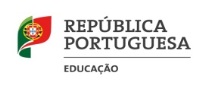 CONTRATAÇÃO DE TÉCNICOS ESPECIALIZADOS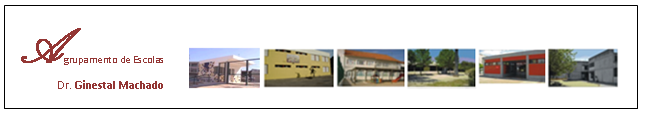 N.º do(a) Candidato(a)Nome do(a) Candidato (a)Métodos de seleçãoMétodos de seleçãoMétodos de seleçãoClassificação FinalOrdenação FinalN.º do(a) Candidato(a)Nome do(a) Candidato (a)Portfólio(30%) Anos de Experiência Profissional na Área (35%)Entrevista de Avaliação de Competências(35%)Classificação FinalOrdenação Final2674355042Dora Manuela Dias da Silva5.07.07.019.01.ªCandidata selecionada5292476811Vânia Neto Lourenço Lopes3.64.2a)-----------------